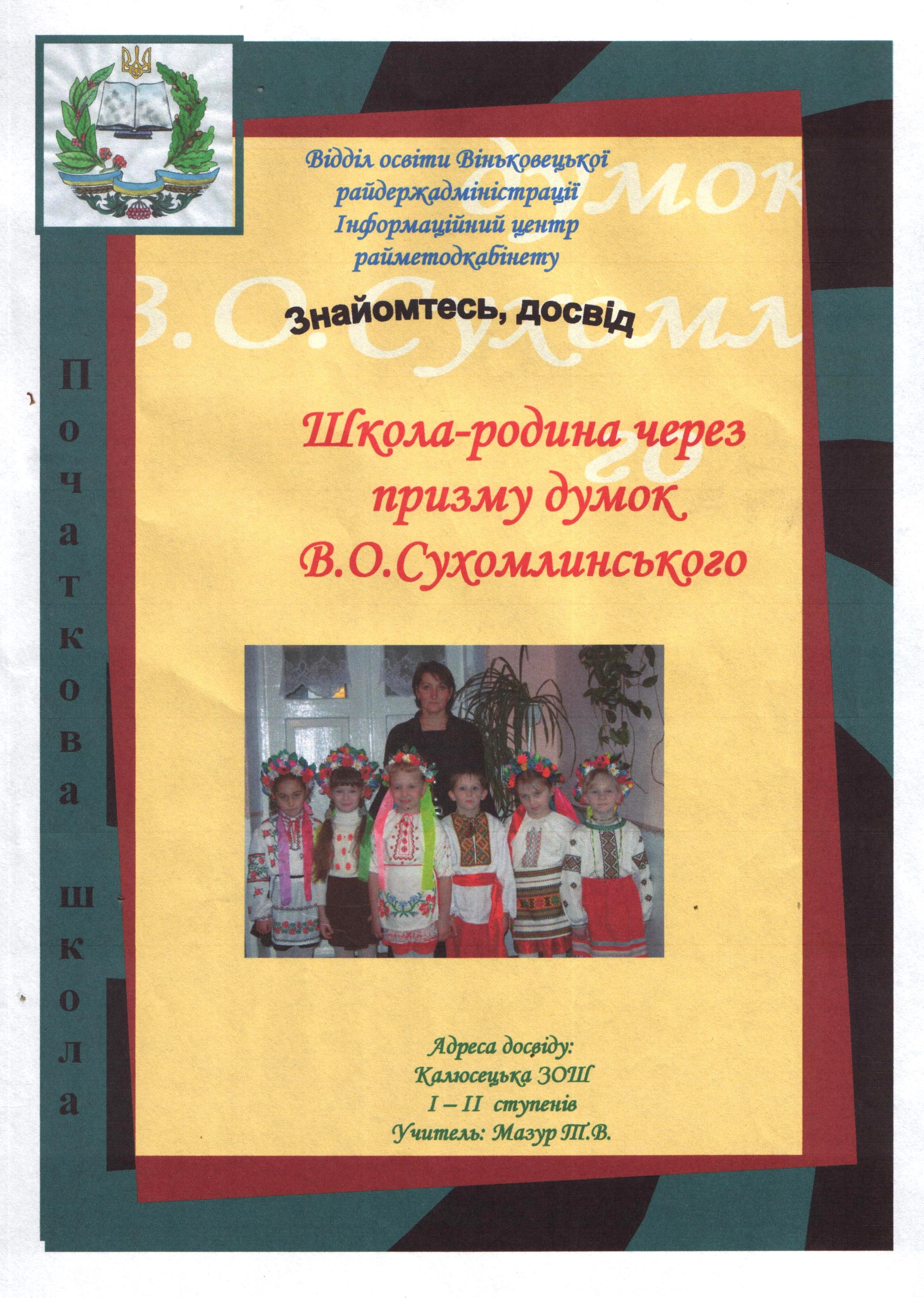 Передмова		…………………………………....3Розділ I. Школа-родина через призму думок В.О.Сухомлинського	……………………………….4Розділ II. Відродження родинного виховання	……….8Розділ III. В.О.Сухомлинський про виховання в школі-родині	……………………………………………11Розділ IV. Вчитель та дитина в школі-родині	…….…17Розділ V. Школа-родина – новий тип школи	……...20Додатки	………………………………………33Використана література	..…………………126ПередмоваПосібник укладено відповідно до чинної програми. У ньому пропонуються розробки уроків та виховні заходи для учнів 1 – 4 класів. У посібнику вміщені відкриті уроки з української мови, читання, з курсу « Я і Україна», уроки мислення серед природи, виховні заходи та зразки учнівських робіт.У розробках викладено основний зміст уроків, розроблено тематичні бесіди, дібрано систему вправ для роботи над текстами, віршами, словом.Методичні розробки уроків складені в захоплюючій казковій та ігровій формі з урахуванням вікових особливостей молодших школярів, що дає можливість враховувати специфіку навчального матеріалу, сприяти вихованню творчої особистості. Розробляючи ці уроки та заходи , враховувала те, що провідною для молодших школярів є ігрова діяльність. Тому в процесі навчання учні із задоволенням « включаються» в ігрову ситуацію.Особистість може успішно розвинутися тільки за умови цілеспрямованого керівництва з боку педагога. Тому основна мета методичних рекомендацій – допомогти вчителеві побудувати навчальний процес найбільш повно і ефективно, що , що в свою чергу дозволить налагодити з кожною дитиною особистісний контакт, розвинути уяву учнів, мовлення, стимулювати їх потяг до творчості.Посібник побудований на основі наукових праць В.О.Сухомлинського та творів для дітей.Розробки уроків містять оповідання та казки В.О.Сухомлинського,  методи та форми роботи над творами.Пропонований посібник допоможе учням та вчителям знайти шляхи до відродження української родини з її непорушними традиціями, зміцнити та відновити те вічне, на чому тримається людство.Розділ IШкола – родина через призму думок В.О.СухомлинськогоГостра потреба в науковій концепції української національної школи-родини назріла давно. Так само, як і необхідність у відродженні й розвитку автентичної української педагогіки, поверненні в широкий науковий обіг термінів «рідна школа», «національне виховання», «українська родина».Наукою і багатовіковою практикою переконливо доведено, що українська школа справді національна тоді, коли ґрунтується на українській етнопедагогіці, українській національній системі впливу на формування особистості й за орієнтаційний еталон має народні чесноти, норми християнської моралі, гармонію родинно-громадсько-шкільного виховання.Педагогіка, за слушним визначенням К.Ушинського, не лише наука, а й мистецтво. А мистецтво, як правило, має своє національне вираження. Окрім того, педагогіка як наука й мистецтво стосується особливої сфери — формування особистості з притаманними їй національними рисами й почуттями. Тому й національний варіант школи-родини є найоптимальнішим і найперспективнішим.Настав час, коли необхідно якнайрішучіше повернутися до української родинної етнопедагогіки в Україні, до відродження традиційного статусу української родини з її непорушними авторитетами, подружньою вірністю, любов'ю до дітей і відданістю святому обов'язку їх виховання, повагою до батьків і материнським покликанням жінки, підняти роль чоловіка та дружини, батька та матері у створенні та захисті домашнього вогнища, забезпечуючи на їх взірцевому прикладі моральну підготовку молоді до подружнього життя, тобто відновити та зміцнити те вічне, на чому тримається людство, що ніколи не старіє. У цьому руслі «Концепція школи нової генерації — української національної школи-родини» стає надзвичайно актуальною як у цілому, так і, особливо, в ланці початкової освіти.Дітям молодшого шкільного віку школа, яка нагадує сім'ю, а саме така провідна ідея закладена в понятті «школа-родина», особливо імпонує. У процесі навчання та виховання в ній по суті стають відсутніми «пороги» між сім'єю і школою, дитсадком і школою, які в інших умовах долаються важко. А вчителі початкових класів спільно з батьками мають змогу не просто «зв'язувати» школу з сім'єю чи сім'ю зі школою, як то дотепер бувало, а забезпечувати повну гармонію у їх навчально-виховній взаємодії. Вона діє сповна, коли діти зростають у міцній, здоровій і щасливій сім'ї, а в школі домінує доброзичлива атмосфера щирих, теплих, лагідних родинних взаємин. Тоді й стосунки між учителями й учнями стають як між дітьми і батьками, а стосунки між учнями як між братами й сестрами. Водночас утверджується життєвий оптимізм, радість перебування серед однокласників, потяг до успішного навчання і чемної поведінки з виявом добра і милосердя у ставленні до ближнього, віри, надії і любові. Єдність у сім'ї, базована на кровній і свояцькій спорідненості, згуртованість у школі, викликана спільністю навчальних інтересів, оволодінням грамотністю, здобуттям нових знань і глибшим пізнанням навколишнього світу й самого себе, виливаються у єдність українського народу, нації загалом.Колосальну навчально-виховну роль відіграє і те, що школа-родина відкриває широкий простір для повного використання у своїй діяльності всіх скарбів народної педагогіки. То ж неважко помітити, що провідна сила української національної школи-родини проявляється саме у її міцній етнопедагогічній основі, спільній як для сім'ї, так і для школи. Адже етнопедагогіка — це наука про досвід народу у справі виховання молоді, про його педагогічні погляди, наука про педагогіку побуту, сім'ї. Вона збагачує науку не тільки про сімейне, а й про шкільне виховання. На чеснотах родинної педагогіки будується педагогічна мудрість школи. Я.Коменський на основі вивчення родинного виховного досвіду створив «материнську школу». До невичерпних джерел народного виховання постійно звертався В.Сухомлинський, будуючи «батьківську педагогіку».   Спиратися на пізнання істини закликав наш видатний історик М.Грушевський, коли писав, що «народ, маса народна є і має бути альфою і омегою історичної розвідки. Він — зі своїми ідеалами й змаганнями, зі своєю боротьбою, поспіхом і помилками є єдиний герой історії».Цікаво й те, що традиційна українська родина завжди бореться за рідну школу для своїх дітей, ретельно дбає про неї. То ж  ідея школи-родини є цілком народною. А забезпечення гармонії родинного й шкільного виховання належить до давніх педагогічних традицій нашого народу, української нації. Її обстоювали всі видатні українські вчені, культурні й освітні діячі, політики й державотворці.Оптимальність функціонування української національної школи-родини відбувається за наявності міцної етнопедагогічної основи. Такої точки зору дотримувалися всі провідні українські педагоги, зокрема: Г. Сковорода, К. Ушинський, П. Куліш, О. Духнович, І. Огієнко, Ю. Дзерович, П. Холодний, Ю. Федькович, І.Бажанський, С. Русова, А. Волошин, Г. Ващенко, В. Сухомлинський.Як уже зазначалося, етнопедагогіка досліджує педагогічний досвід народу, з'ясовує можливості й ефективні шляхи реалізації його прогресивних ідей у сучасній науково-педагогічній практиці, виявляє способи встановлення контактів і взаємодій народної педагогіки з педагогічною наукою, аналізує педагогічне значення тих чи інших явищ народного життя і встановлює їх відповідність чи невідповідність сучасним завданням українського виховання.Етнопедагогічна основа української національної школи-родини будується на широкому використанні всіх компонентів навчально – виховної мудрості нашого народу, а саме: українських народних – родинознавство, дитинознавства, домашнього хатнього виховання, дидактики, деонтології, педагогіки народного календаря, козацької педагогіки, педагогіки опіки.	Культивування школи-родини аж ніяк не передбачає ігнорувань їх специфічних рис. Адже педагогіка родинна і педагогіка школи мають свої особливості. Важливо згармонізувати їх взаємодію у виховних впливах учителів, батьків і матерів, рідної мови, братів і сестер, дитячих і молодіжних об'єднань, людей старшого покоління — дідусів і бабусь, родичів, свояків, сусідів, ровесників, природи, побуту, культурно-освітніх установ, літератури, мистецтва, науки, держави, засобів масової інформації.	Етнопедагогічний підхід у будівництві школи-родини відображений у провідних педагогічних принципах її навчально-виховної діяльності, до яких належать: українобудівництво (державотворення), народність (націотворення), природовідповідність, європеїзм, гуманізація, національна соціалізація (націоналізація), історизм, забезпечення єдності, наступності і спадкоємності поколінь, евдемонізм, культуро-відповідність, демократизм, родинно-громадсько-шкільна гармонія, обов'язкова участь у посильній праці, вияв власної творчої ініціативи й підприємливості, систематичність педагогічного впливу, утвердження життєвого оптимізму, особливостей всеукраїнськості, врахування регіональних (місцевих) особливостей. Як бачимо, сама природа української національної школи потребує, аби вона базувалася на етнопедагогічній основі. Побудована на такому фундаменті школа відповідає національним рисам української дитини, її ментальності, що здатні забезпечити найвищий злет її тілесного, розумового, духовно-морального, господарсько – трудового й естетичного розвитку.господарсько-трудового й естетичного розвитку. Розділ IIВідродження родинного виховання	Формування і розвиток української національної школи взагалі та її нової генерації — школи-родини, зокрема, є одним із найважливіших чинників національного відродження України в період її незалежності. Але цей процес має багато аспектів за своїм обсягом та є одним із непростих за масштабністю. Він потребує чималих зусиль державних і суспільних інституцій, насамперед, сімейно-родинних, які безпосередньо чи опосередковано пов'язані з вихованням молодого покоління, підвищення ролі сім'ї, родини у формуванні в молоді національної свідомості, патріотичних і родинних почуттів, громадянської позиції та інших позитивних рис, притаманних громадянам Української незалежної держави.«Спадщина» недалекого минулого, на жаль, доповнюється сучасними проблемами сімейно-родинного виховання, зумовленими кризовими процесами в Україні, економічними негараздами, браком досвіду виховання дітей у середовищі родини та іншими чинниками. Особливо це стосується молодих, неповних і багатодітних сімей, сімей неблагополучних  Адже, як справедливо зауважує академік М.Стельмахович, зневірена, зневажена сім'я — це загублене покоління, втрачене майбутнє.	Отож важливе місце відводимо відродженню та вдосконаленню родинного виховання, підвищенню ролі сім'ї, родини як одного з важливих суб'єктів у навчально-виховному процесі. В школах, дошкільних та інших типах навчально-виховних закладів організовуються навчально-виховні заходи з проблем родинного виховання і підвищення ролі сім'ї, родини в цьому процесі. Це, зокрема, батьківські збори, конференції, семінари, групові та індивідуальні консультації тощо.	Одним із важливих аспектів роботи родинного виховання та підвищення ролі сім'ї (родини) в цьому процесі є організація шкіл-класів-груп-родин. Їх науково-педагогічною базою та теоретичним і методичним ґрунтом є Концепція і Програма школи нової  генерації — української національної школи-родини, розроблені Інститутом українознавства Київського національного університету ім. Т.Шевченка під керівництвом академіка Вищої школи П.Кононенка.	Наша школа також намагається створити подібні умови в учнівському колективі. Основні навчально-виховні, особливо позаурочні й позакласні заходи, у нас  готуються і проводяться спільними зусиллями педагогів, учнів, батьків, інших членів родин, для яких школа у результаті такої співпраці все більше стає другою родинною домівкою, оскільки тут поєднуються їхні спільні інтереси навчання і виховання дітей. І на цій же основі клас поступово набирає суті «великої родини», в якій для кожного її члена стає не байдужим все те, що там відбувається, як вирішуються навчально-виховні та інші життєво важливі проблеми. Позитивне розв'язання цього завдання є фундаментом для подальшого розуміння дітьми нерозривності понять «родина — рідний край — Україна».Добрі початки такої організації навчально-виховного процесу є підставою для оптимістичних перспектив. Тут важливі ініціатива і творчість освітян.У період відродження національної освіти в незалежній Україні родинне виховання набуло важливого значення. Звичайно, це не є випадкове явище, оскільки без цього аспекту виховної роботи, залучення до активної участі в її проведенні не лише батьків, а й інших членів родини дітей, практично неможливе розв'язання проблеми національного виховання, формування патріотичних почуттів у молодого покоління української держави. Як підкреслюється в Державній національній програмі «Освіта XXI століття», в основу національного виховання мають бути покладені принципи єдності сім'ї і школи, наступності та спадкоємності поколінь. Школа має продовжувати сімейне виховання, працювати в тісному контакті з батьками, налагоджувати взаємозв'язок між школою та родиною, бо це — основна передумова підвищення ефективності навчання та виховання дітей, рівня їхніх знань. Тому одним із важливих засобів вирішення таких важливих державних, освітньо-виховних проблем є школи - , класи -, садки - , групи-родини.Отже, школа-родина має стати продовженням, розширенням та поглибленням сімейного виховання, де б у тісному контакті працювали педагоги із батьками та іншими родичами над вихованням учнів. Особливо це простежується на селі, де школа, сім'я, родина, громада тісно пов'язані між собою.Розділ IIIВиховання в школі - родині«Щоб добре знати дітей, треба добре знати сім'ю», — говорив В.Сухомлинський. Тому першими кроками  роботи вчителя стало вивчення соціального стану батьків, складу сім'ї, місця проживання. Знання сім'ї охоплює походження батька і матері, їхнє матеріальне становище, інші родинні зв'язки, за можливості, до четвертого покоління тощо.Такі відомості мають важливе значення для організації роботи з родинного виховання , адже виховання дітей часто проходить у родинах, які далеко не однакові за своїм інтелектуальним рівнем, сімейними та родинними традиціями, матеріальними можливостями, морально-психологічною атмосферою.Саме тому треба намагатися насамперед вивчити родину кожного вихованця, а найважливіші з них фіксувати в фотоальбомах, літописах класу,  оформляти дерева-родоводу: коли і де народився, чим займався протягом життя, коли помер тощо. Дати відповідь на ці запитання окремим батькам виявилось нелегким завданням. Декому з них самому довелося вивчати історію свого роду. Учні нашої школи разом зі своїми батьками провели велику роботу по збору інформації про свій родовід. Кожен учень оформив папку «Мій родовід». У ній міститься родовідне дерево, інформація про членів сім’ї, предків, сімейні фотографії, малюнки. (Додаток № 1 ). 	У кожному класі є учнівська газета, у яку поміщаємо цікаві фотографії з нашого шкільного та сімейного життя. Ці фотографії часто замінюємо новими, діти самі пропонують, які треба замінити, приносять їх з дому. Після наклеювання у газеті ми разом придумуємо цікаві підписи під фото, часто у віршованій формі. (Додатки № 2,3).На одній з виховних годин обов’язково обговорюємо походження імен. Бо, як відомо, ім’я дане дитині при народженні повинно захищати її від усяких негараздів. Знайомимо учнів з їхніми знаками гороскопів, із впливом знаків на характер дитини.Кожен учень у класі має доступ до матеріалів по виховній роботі, які містяться на поличках шафи. Це матеріали про шкідливі звички, здоровий спосіб життя, бережливе ставлення до навколишнього світу, про любов до батьків, піклування про людей похилого віку. Діти мають змогу вивчати матеріали по Голодомору,  зібрані учнями, вчителями та батьками, ознайомитися з історичним минулим свого села. Кожен класовод обов’язково готує матеріали до різних народних та державних свят, які використовує під час проведення класних та загальношкільних виховних заходів. Одним з найважливіших свят у нашій школі є свято Першого дзвоника. У цей день хвилюються усі, починаючи з батьків та першокласників, закінчуючи директором школи. Це особливо урочисте для усіх свято, бо діти, які вперше прийшли до школи , мають відчути свою значимість, неповторність, важливість, особливість. Вони мають побачити радість в очах вчителя, що їх навчатиме, підтримку старшокласників, повагу однокласників та любов і розуміння батьків, які привели їх у новий колектив. Цей колектив має стати для них родиною. Родиною міцною та дружною, такою, яка розкриє кожного учня, як особистість. Тому це свято має таке велике значення у житті нашої школи – родини. (Додаток № 4).Усі наступні роки навчання та виховання у школі спрямовані на розвиток дитини як особистості. Дитина має розкрити свої таланти та здібності, і у цьому їй має допомогти вчитель та шкільний колектив. Тому, перед закінченням навчального року ми проводимо презентацію «Я  - особистість!». Право приймати участь у цьому виховному заході мають усі учні. Для участі необхідно лише подати заявку про те, у якій галузі учень себе презентуватиме. Презентація проходить в урочистій обстановці. Кожен учасник розповідає чого він досяг в житті, демонструє свої надбання. Мета таких заходів розвивати прагнення дітей досягти у життя значних успіхів. (Додаток № 5).Наш клас на цьому виховному заході презентував українську народну казку «Рукавичка» у віршах. (Додаток № 6). Вірші до лялькової вистави написали учні 4 класу, а поставили її на сцені учасники дитячого лялькового театру «Долоньки» під керівництвом Божок А.М.. Учениця цього ж класу Бакун Яна представляла добірку своїх віршів, а Герасимчук Юлія – свої малюнки.Усі ми знаємо, як діти люблять літні канікули та відпочинок у пришкільному таборі. Це веселі дні, наповнені пригодами, екскурсіями, конкурсами та іграми. Це походи по історичних місцях села, розпалювання вогнища, смакування суницями та черешнями. Та це ще і пізнавальні виховні заходи, у яких діти беруть участь з великим задоволенням. (Додаток № 7).	Кожна дитина, по своїй природі – великий мрійник. Часто дитячі мрії виражають те, чого дитині не вистачає у сім’ї чи класному колективі. Тому зі своїми учнями ми граємо у гру «Золота рибка». Кожен може назвати три бажання. Зовсім не важливо, чого вони можуть стосуватися, аби вони були щирими.І от, поринаючи у свої роздуми, діти часто і з великим захопленням полюбляють зазирнути в майбутнє, а саме: ким стануть, коли виростуть, яка в них буде сім'я тощо. Звичайно, ці дитячі уявлення і думки часто йдуть від фантазії, відірвані від реалій. Але цінні вони тим, що з них можна збагнути, до чого саме прагне та чи інша дитина, що їй не вистачає сьогодні, яка морально-психологічна атмосфера панує в її родині.У школі-родині значну підтримку родичів педагоги відчувають під час організації і проведення різноманітних навчально-виховних заходів, свят, і насамперед з родинної тематики. У школі вже стало традицією відзначення Дня іменинника. Цього свята діти завжди чекають з великим нетерпінням. В  його програмі різні забави, ігри, вікторини, вистави, пісні, танці, поздоровлення, подарунки для іменинників тощо.Позитивно впливає на формування школи-родини, зміцнення зв'язків поколінь, передачі досвіду старших молодшим свято «Бабусю рідненька, ти все на світі знаєш». На цьому святі бабусі розповідають про своє дитинство, життєвий досвід. Люблять у нашій школі і народні свята. З великим нетерпінням кожна дитина чекає приходу Святого Миколая в день 19 грудня, Різдвяних  та Великодніх свят.Саме весною приходить до нас одне з найвеличніших християнських свят –Пасха. Пасхальний день – святий день. В цей день воскресає природа і Син Божий – Ісус Христос. Він духом приходить до людей, несучи здоров’я, щастя, добро. Тому діти з нетерпінням чекають цього дня. І  важливо, щоб вони знали і зберігали давні традиції свого народу. Тому у школі проводяться різні виховні заходи. Зі своїм класом я проводила свято під назвою «Відродися, писанко, воістину відродися!». Це розповідь про міцну українську родину, яка зберігає традиції свого народу і знайомить з ними однолітків своїх дітей. (Додаток № 8).									Клас у школі - родині в сучасних умовах має неабияке значення в організації навчально-виховного процесу. Тут краще вирішуються питання допомоги батьків та інших родичів у створенні матеріальної бази класу, ремонт його приміщення, придбання інвентаря, інших необхідних речей для навчання і виховання  учнів, оскільки школа в даний час не має належного фінансування. Тому у школі-родині батьки з власної ініціативи організовують подарунки, призи, виділяють кошти на придбання фотоматеріалів, альбомів, відеокасет, разом із педагогами беруть участь у проведенні екскурсій тощо. За їхньою участю організовується робота гуртків — писанкарства, «Умілі руки», «Дизайн».Реалізація концепції і програми школи-родини підтверджує її правильність своєю результативністю. Основні навчально-виховні, і особливо позаурочні й позакласні заходи,  готуються і проводяться спільними зусиллями педагогів, учнів, батьків, інших членів родин.З найважливіших тем, зокрема, предметів гуманітарного циклу, практикуються відкриті уроки й позакласні заходи не лише для педагогів, а й для батьків, родичів, організовується їхня педагогічна просвіта з теорії і практики виховання дітей в умовах родини. На цій основі в класі поступово складаються подібні родинним стосунки між педагогами і родинами вихованців.Що стосується відкритих уроків, то це звичайно, велика праця вчителя. Адже на такому уроці присутні не лише учні, а й батьки та директор школи. Та й на учнях лежить велика відповідальність за підготовку до такого уроку. Відкриті уроки демонструють майстерність вчителя, рівень підготовки його вихованців, набуті ними під час навчання знання та вміння. Такі уроки проводжу на різні теми та з різних предметів. Це уроки розвитку зв’язного мовлення (Додаток № 9 ,10), уроки читання (Додатки № 11, 12, 13 ,14),  уроки по предмету «Я і Україна» (Додаток № 15), бібліотечні уроки (Додаток № 16).Велику увагу приділяю урокам мислення серед природи. Бо, як казав В.О.Сухомлинський: «Природа – величезної ваги виховний фактор, що накладає свій відбиток на весь характер педагогічного процесу». Основними завданнями уроків мислення є: розвиток уміння спостерігати явища навколишнього світу; збагачення життєвого і чуттєвого досвіду; нагромадження конкретного природничого матеріалу як основи розвитку абстрактного мислення; усвідомлення окремих предметів і явищ природи, взаємодії і взаємозв’язку; розвиток уміння виділяти загальні і відмінні властивості предметів, порівнювати і узагальнювати їх, розвиток уміння у побудові гіпотез і самостійних висновків; розвиток мислення і мовлення дітей; розширення пізнавальних інтересів; спонукання творчості засобами слова, образотворчого мистецтва, праці, тощо; розвиток уяви і фантазії; розвиток пам’яті. (Додатки № 17, 18 ).Родинне виховання, формування школи-родини, активніше залучення родин до спільної виховної роботи з педагогами дають змогу зменшувати відстань між педагогами, учнями, їхніми родинами, долати між ними бар'єри неузгоджених дій у навчанні та вихованні дітей. Це, у свою чергу, сприяє підвищенню рівня знань і вихованості учнів.Отже, основна суть школи-родини полягає в тому, що педагоги в ній працюють не лише над підвищенням рівня знань і вихованості учнів, а й над підвищенням знань батьків та родичів з основ педагогіки родинного виховання, отримання ними виховної практики, залучення їх до виховання дітей, надання цьому процесу національно-патріотичної спрямованості. Прислухаймось до мудрої поради В.Сухомлинського, який стверджував, що дитина — дзеркало сім'ї, родини, в яких, як сонце у краплині води, віддзеркалюється моральний стан родинного середовища. І тому важливо, щоб у цьому середовищі все було чистим і світлим, з любов'ю передавалось молодому поколінню.